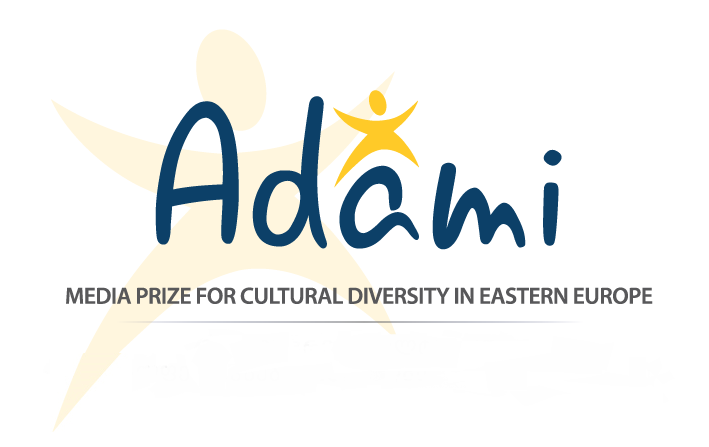 Тбілісі, 5 лістапада, 2018 г.Прэс-рэліз
Конкурсныя прэміі ADAMI Media Award 2018 Пасля інтэнсіўнай працы журы ў Адэсе, Украіна, прэмія ADAMI за культурніцкую разнастайнасць ва Усходняй Еўропе мае гонар аб’явіць намінантаў конкурсу ADAMI Media Prize 2018.Сесія журы ADAMI праходзіла ў Цэнтры сацыяльных ініцыятываў Impact Hub Odessa. 22 міжнародных чальца журы мусілі вызначыць кандыдатаў у пераможцы з 311 зарэгістраваных удзельнікаў з працамі іх тэлекампаній, онлайн-ролікамі і вэб-старонкамі, прысвечанымі пытанням этнічнай, рэлігійнай ці культурніцкай разнастайнасці з 6 краінаў Усходняга Партнёрства з ЕЗ (Арменія, Азербайджан, Беларусь, Грузія, Малдова, Украіна). Чальцамі журы былі прадстаўнікі вяшчальных кампаній,  інтэрнэт-выданняў і міжнародных арганізацый краінаў Заходняй Еўропы і Ўсходняга Партнёрства.Спіс намінантаў у шасці катэгорыях прэміі ADAMI Media 2018: Інфармацыя1. Сямейныя повязі
Аўтарка - Лучыя Тэут ( TV Moldova 1), Малдова2. Вялікі тэатр Сарокі
Аўтар - Еўжэніў Паповіч ( TV Moldova 1), Малдова
Навіны/Кароткія, негульнявыя фільмы 1. Скрадзенае шчасцеАўтарка - Ольга Крэчка (STB), Украіна2. Вежа Аўтарка - Саламэ Джашы (TV Pirveli), Грузія3 . Дзве рэлігіі ў адным доме Аўтары - Кецеван Брачулі, Акакі Рухадзэ, Гіоргі Дзотсэнідзэ (ImedI TV), Грузія Забаўляльныя праграмы1. На наш густ
Аўтар - Яўген Булка (ONT), Беларусь 2. Дарагія сябрыАўтар - Валерыу Андрыцэ (Jurnal TV), Малдова Онлайн Відэа1. Вобразы разнастайнасці 
Аўтары - Хурые - Экацерыне Чітанава, Бесо Гвенетадзэ (TDI), Грузія2. Правілы жыцця Горана 
Аўтар - Анастасія Словінская (EKhokavkaza.com), Грузія3. Амерыканец у беларускай вёсцы Аўтар - Яўген Шыбінскі (Tut.by), БеларусьВэб Старонкі 1.Спецпраект «Нашы Іншыя» Аўтарка - Олеся Ярэмчук, Онлайн журнал "The Ukrainians", Украіна2. Выбіраючы лепшае: жыццё на дзве нацыі Аўтарка - Соня Качаран, Chai-khana.org3. Шлях праз культуры: этнічныя экскурсіі па Херсону і Югу Украіны Аўтар - Мыкола Гаманюк, Kherson Regional Department of Sociological Association of UkraineМалады АДАМІ1. Матэль STRUGURAŞАўтар - Міхай Нікіфарак (TV Moldova1), Малдова 2. Сябры па ліставаннюАўтарка - Нэла Васілеўская, прадзюсар Андрэй Кашперскі, Беларусь3. Мурат Аўтарка - Марынэ Качаран (Golden Apricot International Film Festival), Арменія АДАМІ з гонарам паведамляе пра Асабістыя Узгадкі для наступных прац, якія заслужылі асобную ўвагу і заахвочванне з боку міжнароднага журы Адамі Медыя Прыз:Асабістая Ўзгадка1. Belsat Music Life - Аўтар Сяргей Будкін, «Белсат ТВ», БеларусьЭтапам праз паў зямлі: Гісторыя заключэння Сянцова і Кольчанкі - аўтары Анна Цыгіма, Наташа Гумянюк, Грамадське ТБ, Украіна Праз раку. Як жыве мястэчка, падзеленае паміж Беларуссю і Латвіяй - аўтары Юлія Коцкая, Антон Трафімовіч, Андрэй Шаўлюга, Радыё Свабода, беларуская служба  Быць маладым у Ашагі Сарале - аўтары Азіз і Алі Ганіевы, Грузінскі Інстытут Грамадскіх справаў (GIPA), Грузія Адэсіт - мая нацыянальнасць Аўтарка - Таццяна Сучкова, Елена Неміш (Echo Media), УкраінаАўтары гэтых прац будуць запрошаныя ў Кішынёў для атрымання ганаровых грамат пра АСАБІСТУЮ ЗГАДКУ падчас цырымоніі ўзнагароджання конкурсу 29 лістапада 2018 году.Прэміі ADAMI Media Prize 2018 былі аб’яўленыя на  Грамадскім тэлеканале Украіны UA:Перший, Адэса дырэктарам праграмы ADAMI Штефанам Толцам, чальцом журы Радкай Бетчавай - старшынёй EBU па адносінах у Цэнтральнай і Ўсходняй Еўропе, Лузіяй Чыркі -рэпартэркай SRF ( Швейцарыя) і Абдуджалілам Абдурасулавым - карэспандэнтам Бі-бі-сі ў Цэнтральнай Азіі.Намінанты прэміі ADAMI Media Prize 2018 будуць запрошаныя для прыняцця ўдзелу ва ўрачыстай цырымоніі ў Кішынэве, Малдова, 29 лістапада ў «Орган-Залі», якая праводзіцца пад патранажам Прэзідэнта Парламенту Малдовы спадара Андрыана Канду.Урачыстая цырымонія будзе транслявацца ў прамым эфіры на міжнародным узроўні.ADAMI фінансуецца Федэральным Міністэрствам Замежных Справаў і ProCredit Holding (Нямеччына).